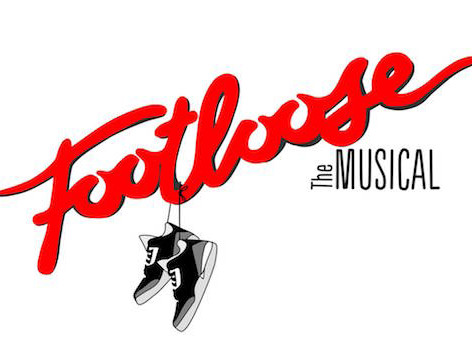 Rehearsal ScheduleJanuary 21 –	6:00 p.m.	All Cast Meeting January 28 –   	5:30 – 7:00	Vocals Reverend		7:00 – 8:30 	Vocals ViJanuary 29 – 	5:30 – 7:00	Chuck, Travis, Lyle		7:00 – 8:30 	Ariel, Rusty, Wendy Jo, UrleenJanuary 30 – 	5:30 – 7:00	Teen Ensemble Vocals & Ren		7:00 – 8:30 	Act 1, Scene 1  Chicago Teen Ensemble & Ren. “Footloose”February 4 –	5:30 – 7:00	Company Vocals		7:00 – 8:30 	Act 1, Scene 1 Church Company & Reverend Moore “On Any Given Sunday”February 5 -	5:30 – 7:00	Act 1, Scene 2 Church (Shaw, Ethel, Lulu, Wes, Vi, Ren, Eleanor, Coach, Ariel, Rusty, Urleen, Wendy Jo)		7:00 – 8:30	Act 1, Scene 3 Gas Station (Chuck Ariel, Travis, Lyle, Shaw) “The Girl Gets Around”February 6	5:30 – 8:30 	Act 1, Scene 4 High School (Ariel, Ren, Rusty, Willard, Principal, Urleen, Wendy, Chuck, Garvin, Bickle, 	                           Jeeter, Cop, Teen Ensemble) “I Can’t Stand Still”, “Somebody’s Eyes”           February 7	5:30 – 8:30	Act 1, Scene 6 Burger Blast (Betty, Ariel, Rusty, Wendy Jo, Urleen, Willard, Chuck, Ren, Garvin, Bickle,                                                          Travis, Lyle) “Holding Out For A Hero”February 11	5:30 – 8:30 	Act 1, Scene 5 Moore Home (Ariel, Vi, Shaw, Ethel) “Learning to Be Silent”		 		Act 2, Scene 2 Moore Home (Vi, Shaw, Ariel) “ Can You find It in Your Heart” Vi				Act 2, Scene 6 Moore Home (Shaw, Ren, Ariel) “Heaven Help Me, Reprise”February 12	5:30 – 7:00	Act 1, Scene 7	Great Plains (Ariel, Ren, Rusty, Wendy Jo, Urleen) “Somebody’s Eyes Reprise”7:00 – 8:30	Act 1, Scene 8 Moore Home (Coach, Eleanor, Shaw, Vi, Ariel, Ren, Principal) “Somebody’s Eyes Reprise”, “ Heaven Help Me”February 13	5:30 – 7:00	Vocals Girl’s Group Ariel, Rusty, Wendy Jo, Urleen w/ JIm		7:00 – 8:30 	Vocals Ren Willard, Bickle, Jeter, Garvin (Junkyard) w/JimFebruary 18	5:30 – 7:00 	Vocals Ren & Ariel If needed with Jim		7:00 – 8:30	Vocals Vi & Reveerend if needed with JimFebruary 19	5:30 – 8:30	Act 1, Scene 9 Gym (Ren, Shaw, Company) “I’m Free” & “Heaven Help Me”February 20	5:30 – 8:30 	Run Act 1 Entire CompanyFebruary 21	5:30 – 7:00	Act 2, Scene 3 Junk Yard (Ren, Willard, Bickle, Jeter, Garvin) “ Mama Says You Can’t Back Down”		7:00 – 8:30	Act 2, Scene 4 Train Bridge (Ren, Ariel) “Almost Paradise” February 23	10:00 -4:00	Work Day If Available Cast, Parents and Family Members Welcome (No Children Please)February 25	5:30 – 8:30	Act 2, Scene 1  B-B-Q (Ariel, Ren, Rusty, Willard, Cowboy Bob, Country Singer, BBQ Ensemble)				“Still Rockin” – Country Singer ~ “Let’s Hear It For the Boy” Rusty, BBQ EnsembleFebruary 26	5:30 – 8:30	Act 2, Scene 5 Town Hall (Entire Company)February 27	5:30 – 8:30 	Act 2, Scene 7 Gym (Ariel, Ren, Rusty, Willard, Urleen, Wendy, Garvin, Bickle, Jeeter, Teen Ensemble)February 28	5:30 – 8:30	Run Act 2 add Megamix FinaleMarch 4 	5:30 – 8:30 	Run Act 1 Entire CompanyMarch 5	5:30 – 8:30 	Run Show~ Entire CompanyMarch 6	5:30 – 8:30	Run Show ~ Entire CompanyMarch 9	10:00 – 4:00	POSSIBLE Work Day Pending Snow Week Check Website for ConfirmationSNOW WEEK/ SPRING BREAK WEEKMarch 23	10:00 – 4:00 	Possible Work Day Check Website for ConfirmationMarch 25 	5:30 – 8:30	Run Show ~ Entire CompanyMarch 26	5:30 – 8:30 	Run Show ~ Entire CompanyMarch 27	5:30 – 8:30	Run Show ~ Entire CompanyMarch 28	5:30 – 8:30 	Run Show ~ Entire CompanyMarch 30	10:00 – 4:00	Work Day Possible and If Needed Check Website for Confirmation April 1		5:30 – 8:30	Run Show ~ Entire Company ~ With Full Tech & OrchestraApril 2		5:30 – 		Dress RehearsalApril 3		5:30 – 		Dress RehearsalApril 4		All Day Field Trip Elementary Performances ~ Lunch Provided. ~ NO EVENING REHEARSALApril 5		5:30 Cast Call for 7:00 PerformanceApril 6		5:30 Cast Call for 7:00 PerformanceApril 7		12:00 Cast Call for 1:30 Performance*IMPORTANT NOTES: In the event we have no school due to weather, rehearsal is cancelled and we will reschedule that rehearsal. If you are scheduled to be at rehearsal you need to be there or be cut from the scene. WORK DAYS: Check the website for confirmation, but these are open to anyone wanting to help Build, Paint, Sew, Iron, Craft, anything?? Etc.Students, Parents, Grandparents, Alumni, or anyone wanting to help!  Please NO children under high school age due to safety concerns. They are NOT required, just come if you are interested and available.